třída:										jméno:EVROPAnejvyšší hora:nejvyšší pohoří:nejdelší pohoří: nejvyšší sopka:nejdelší řeka:největší jezero:největší ostrov:největší poloostrov:největší stát:Podle charakteristiky určete, o který evropský stát se jedná: Baleáry		-	korida		-	Barcelona		= ____________________	klobásy		-	Balaton	-	lázně			= ____________________2 světadíly		- 	azbuka		- 	Kreml			= ____________________Commonwealth	- 	Temže		- 	Big Ben		= ____________________kvalitní ocel		-	ABBA		-	Alfréd Nobel 		= ____________________Alpy 			-	Mozart		-	Linz 			= ____________________koloseum		- 	Tibera		- 	Sicílie			= ____________________Split			- 	Balkán		-	Jaderské moře    	= ____________________	spolková republika	- 	oktoberfest	-	Wolkswagen		= ____________________	polární den/noc	-	Laponci	-	fjordy	 		= ____________________Korsika		-	Louvre		- 	víno			= ____________________katolíci			-	Osvětim	-	brambory		= ____________________neutralita 		-	Matterhorn	-	4 úřední jazyky 	= ____________________Grónsko		-	Kodaň		- 	ropa			= ____________________parthenón		- 	Olymp		- 	Kréta			= ____________________	Podkarpatská Rus	-	Černobyl	- 	"obilnice Evropy"	= ____________________Zaznamenané informace zakreslete do slepé mapy (bez států).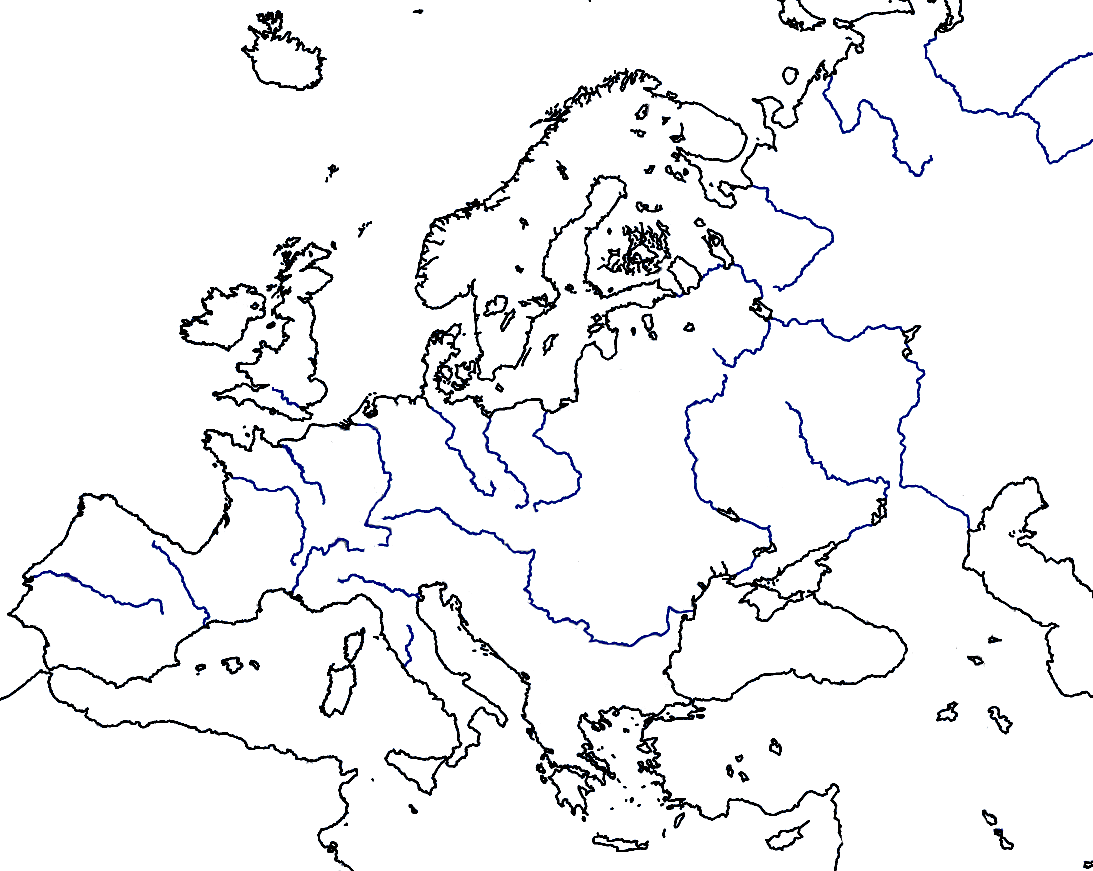 